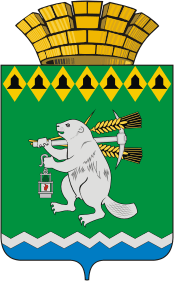 Администрация Артемовского городского округа ПОСТАНОВЛЕНИЕот 30.10.2018                                                                                                                   № 1157-ПАО внесении изменений в постановление Администрации Артемовского городского округа от 14.05.2018 № 468-ПА «Об утверждении Перечня муниципального имущества Артемовского городского округа, свободного от прав третьих лиц (за исключением имущественных прав субъектов малого и среднего предпринимательства), предназначенного для оказания имущественной поддержки субъектам малого и среднего предпринимательства и организациям, образующим инфраструктуру поддержки субъектов малого и среднего предпринимательства»Руководствуясь Федеральным законом  от 24 июля 2007 года № 209-ФЗ «О развитии малого и среднего предпринимательства в Российской Федерации», решением Думы Артемовского городского округа от 27.09.2018 № 414 «О внесении изменений в решение Думы Артемовского городского округа от 28.09.2017 № 241 «Об утверждении Правил формирования, ведения и обязательного опубликования перечня муниципального имущества Артемовского городского округа, свободного от прав третьих лиц (за исключением имущественных прав субъектов малого и среднего предпринимательства), предназначенного для оказания имущественной поддержки субъектам малого и среднего предпринимательства и организациям, образующим инфраструктуру поддержки  субъектов  малого и среднего предпринимательства», статьями 30, 31 Устава Артемовского городского округа,ПОСТАНОВЛЯЮ:Внести в постановление Администрации Артемовского городского округа от 14.05.2018 № 468-ПА «Об утверждении Перечня муниципального имущества Артемовского городского округа, свободного от прав третьих лиц (за исключением имущественных прав субъектов малого и среднего предпринимательства), предназначенного для оказания имущественной поддержки субъектам малого и среднего предпринимательства и организациям, образующим инфраструктуру поддержки субъектов малого и среднего предпринимательства» (далее – Постановление), с изменениями, внесенными постановлением Администрации Артемовского городского округа от 31.07.2016 № 809-ПА, следующие изменения:наименование Постановления изложить в следующей редакции:«Об утверждении Перечня муниципального имущества Артемовского городского округа, свободного от прав третьих лиц (за исключением права хозяйственного ведения, права оперативного управления, а также имущественных прав субъектов малого и среднего предпринимательства), предназначенного для оказания имущественной поддержки субъектам малого и среднего предпринимательства и организациям, образующим инфраструктуру поддержки субъектов малого и среднего предпринимательства»;пункт 1 Постановления изложить в следующей редакции:«1. Утвердить Перечень муниципального имущества Артемовского городского округа, свободного от прав третьих лиц (за исключением права хозяйственного ведения, права оперативного управления, а также имущественных прав субъектов малого и среднего предпринимательства), предназначенного для оказания имущественной поддержки субъектам малого и среднего предпринимательства и организациям, образующим инфраструктуру поддержки субъектов малого и среднего предпринимательства  (Приложение).»;Приложение к Постановлению изложить в следующей редакции (Приложение).2. Комитету по управлению муниципальным имуществом Артемовского городского округа (Юсупова В.А.):2.1. направить копию настоящего постановления в течение 10 дней со дня его принятия в координационный Совет по инвестициям и развитию предпринимательства при главе Артемовского городского округа;2.2. представить в Министерство инвестиций и развития Свердловской области сведения об изменениях, внесенных в Перечень, в течение 10 рабочих дней со дня принятия постановления.3. Постановление опубликовать в газете «Артемовский рабочий» в течение 10 рабочих дней и разместить на официальном сайте Артемовского городского округа в информационно-телекоммуникационной сети «Интернет» в течение 3 рабочих дней со дня принятия постановления.4. Контроль за исполнением постановления возложить на председателя Комитета по управлению муниципальным имуществом Артемовского городского округа Юсупову В.А.Глава Артемовского городского округа                                      А.В. СамочерновПриложениек постановлению АдминистрацииАртемовского городского округаот 30.10.2018 № 1157-ПА   Перечень муниципального имущества Артемовского городского округа, свободного от прав третьих лиц (за исключением права хозяйственного ведения, права оперативного управления, а также имущественных прав субъектов малого и среднего предпринимательства), предназначенного для оказания имущественной поддержки субъектам малого и среднего предпринимательства и организациям, образующим инфраструктуру поддержки субъектов малого и среднего предпринимательстваИ.о. председателя Комитета по управлениюмуниципальным имуществом Артемовского городского округа                                                                                                            С.А. Воронина № п/пНомер в реестре имущества <1>Адрес (местоположение) объекта <2>Структурированный адрес объектаСтруктурированный адрес объектаСтруктурированный адрес объектаСтруктурированный адрес объектаСтруктурированный адрес объектаСтруктурированный адрес объектаСтруктурированный адрес объектаСтруктурированный адрес объектаСтруктурированный адрес объектаСтруктурированный адрес объектаСтруктурированный адрес объекта№ п/пНомер в реестре имущества <1>Адрес (местоположение) объекта <2>Наименование субъекта Российской Федерации <3>Наименование муниципального района/городского округа/внутригородского округа территории города федерального значенияНаименование городского поселения/сельского поселения/внутригородского района городского округаВид населенного пунктаНаименование населенного пунктаТип элемента планировочной структурыНаименование элемента планировочной структурыТип элемента улично-дорожной сетиНаименование элемента улично-дорожной сетиНомер дома (включая литеру) <4>Тип и номер корпуса, строения, владения <5>123456789101112131411.3.29.,книга № 5Свердловская область,Артемовский район,п.Буланаш, ул. Театральная, 1АСвердловская областьАртемовский городской округпоселокБуланашулицаТеатральная1А21.4.32.,книга № 1Свердловская область,Артемовский район,п.КрасногвардейскийСвердловская областьАртемовский городской округпоселокКрасногвардейский37.12.10Свердловская область, Артемовский район, в 3 км от юго-восточной границы с. СарафановоСвердловская областьАртемовский городской округ47.19.33Свердловская область, р-н Артемовский, у восточной границы с. МостовскоеСвердловская областьАртемовский городской округ57.19.34Свердловская область, р-н Артемовский, у восточной границы с. МостовскоеСвердловская областьАртемовский городской округ67.19.35Свердловская область, р-н Артемовский, у восточной границы с. МостовскоеСвердловская областьАртемовский городской округ77.19.36Свердловская область, Артемовский район, в 1110 метрах в восточном направлении от границы с. МостовскоеСвердловская областьАртемовский городской округ87.19.38Свердловская область, Артемовский район, в 1150 метрах в северо-восточном направлении от границы с. МостовскоеСвердловская областьАртемовский городской округ97.19.41Свердловская область, Артемовский район, у северной границы с. МостовскоеСвердловская областьАртемовский городской округ107.19.42Свердловская область, Артемовский район, в 1700 метрах в северо-восточном направлении от границы с. МостовскоеСвердловская областьАртемовский городской округ117.19.44Свердловская область, Артемовский район, в 500 метрах от северо-западной границы с. МостовскоеСвердловская областьАртемовский городской округВид объекта недвижимости; движимое имущество <6>Сведения о недвижимом имуществе или его частиСведения о недвижимом имуществе или его частиСведения о недвижимом имуществе или его частиСведения о недвижимом имуществе или его частиСведения о недвижимом имуществе или его частиСведения о недвижимом имуществе или его частиСведения о недвижимом имуществе или его частиВид объекта недвижимости; движимое имущество <6>Кадастровый номер <7>Кадастровый номер <7>Номер части объекта недвижимости согласно сведениям государственного кадастра недвижимости <8>Основная характеристика объекта недвижимости <9>Основная характеристика объекта недвижимости <9>Основная характеристика объекта недвижимости <9>Наименование объекта учета <10>Вид объекта недвижимости; движимое имущество <6>Кадастровый номер <7>Кадастровый номер <7>Номер части объекта недвижимости согласно сведениям государственного кадастра недвижимости <8>Тип (площадь - для зданий, помещений; протяженность, объем, площадь, глубина залегания - для сооружений; протяженность, объем, площадь, глубина залегания согласно проектной документации - для объектов незавершенного строительства)Фактическое значение/Проектируемое значение (для объектов незавершенного строительства)Единица измерения (для площади - кв. м; для протяженности - м; для глубины залегания - м; для объема - куб. м)Наименование объекта учета <10>Вид объекта недвижимости; движимое имущество <6>НомерТип (кадастровый, условный, устаревший)Номер части объекта недвижимости согласно сведениям государственного кадастра недвижимости <8>Тип (площадь - для зданий, помещений; протяженность, объем, площадь, глубина залегания - для сооружений; протяженность, объем, площадь, глубина залегания согласно проектной документации - для объектов незавершенного строительства)Фактическое значение/Проектируемое значение (для объектов незавершенного строительства)Единица измерения (для площади - кв. м; для протяженности - м; для глубины залегания - м; для объема - куб. м)Наименование объекта учета <10>1516171819202122помещениеплощадь38,15кв.м.нежилоепомещениеединый недвижимый комплексрыб. участок15штрыболовныепрудыземельный участок66:02:0103003:91кадастровый номерплощадь1100000кв.м.земельный участокземельный участок66:02:0104002:583кадастровый номерплощадь65574кв.м.земельный участокземельный участок66:02:0104002:584кадастровый номерплощадь692164кв.м.земельный участокземельный участок66:02:0104002:585кадастровый номерплощадь987408кв.м.земельный участокземельный участок66:02:0104002:586кадастровый номерплощадь509110кв.м.земельный участокземельный участок66:02:0104002:588кадастровый номерплощадь582248кв.м.земельный участокземельный участок66:02:0104002:591кадастровый номерплощадь1077299кв.м.земельный участокземельный участок66:02:0104002:589кадастровый номерплощадь5730004кв.м.земельный участокземельный участок66:02:0103004:61кадастровый номерплощадь2580602кв.м.земельный участокСведения о движимом имуществе <11>Сведения о движимом имуществе <11>Сведения о движимом имуществе <11>Сведения о движимом имуществе <11>Сведения о движимом имуществе <11>Сведения о движимом имуществе <11>Сведения о праве аренды или безвозмездного пользования имуществом <12>Сведения о праве аренды или безвозмездного пользования имуществом <12>Сведения о праве аренды или безвозмездного пользования имуществом <12>Сведения о праве аренды или безвозмездного пользования имуществом <12>Сведения о праве аренды или безвозмездного пользования имуществом <12>Сведения о праве аренды или безвозмездного пользования имуществом <12>Сведения о праве аренды или безвозмездного пользования имуществом <12>Сведения о праве аренды или безвозмездного пользования имуществом <12>Сведения о праве аренды или безвозмездного пользования имуществом <12>Сведения о праве аренды или безвозмездного пользования имуществом <12>Сведения о движимом имуществе <11>Сведения о движимом имуществе <11>Сведения о движимом имуществе <11>Сведения о движимом имуществе <11>Сведения о движимом имуществе <11>Сведения о движимом имуществе <11>организации, образующей инфраструктуру поддержки субъектов малого и среднего предпринимательстваорганизации, образующей инфраструктуру поддержки субъектов малого и среднего предпринимательстваорганизации, образующей инфраструктуру поддержки субъектов малого и среднего предпринимательстваорганизации, образующей инфраструктуру поддержки субъектов малого и среднего предпринимательстваорганизации, образующей инфраструктуру поддержки субъектов малого и среднего предпринимательствасубъекта малого и среднего предпринимательствасубъекта малого и среднего предпринимательствасубъекта малого и среднего предпринимательствасубъекта малого и среднего предпринимательствасубъекта малого и среднего предпринимательстваТип: оборудование, машины, механизмы, установки, транспортные средства, инвентарь, инструмен-ты, иноеГосударствен ный регистрацион ный знак (при нали-чии)Наименование объекта учетаМарка, мо дельГод вы пус каКадастровый номер объекта недвижимого имущества, в том числе земельного участка, в (на) котором расположен объектПравообладательПравообладательПравообладательДокументы основаниеДокументы основаниеПравообладательПравообладательПравообладательДокументы основаниеДокументы основаниеТип: оборудование, машины, механизмы, установки, транспортные средства, инвентарь, инструмен-ты, иноеГосударствен ный регистрацион ный знак (при нали-чии)Наименование объекта учетаМарка, мо дельГод вы пус каКадастровый номер объекта недвижимого имущества, в том числе земельного участка, в (на) котором расположен объектПолное наименованиеОГРНИННДата заключения договораДата оконча ния действия договораПолное НаименованиеОГРНИННДата заключе ния договораДата окончания дейст    вия договора23242526272829303132333435363738ИП Добрынина Н.А.30466290920002266290071070001.06.2004ИП Виногра-дова Е.Г.30566020340001366020019432620.02.2006ИП Баженов Д.В.  31566770000628566020264219619.07.201719.07.2066ИП Сергеев А.Л.31166773490001666490162350025.05.201725.05.2022ИП Сергеев А.Л.31166773490001666490162350018.05.201618.05.2021ООО «РежГазон»1169658040936667700911105.08.201605.08.2065ИП Сергеев А.Л.31166773490001666490162350025.05.201725.05.2022ООО «РежГазон»1169658040936667700911105.08.201605.08.2065ООО «РежГазон»1169658040936667700911105.08.201605.08.2065ООО «РежГазон»1169658040936667700911105.08.201605.08.2065ООО «Первый птицеводческий комплекс»1156658093140667806613722.09.201722.09.2027Указать одно из значений: в перечне (изменениях в перечни) <13>Сведения о правовом акте, в соответствии с которым имущество включено в перечень (изменены сведения об имуществе в перечне) <14>Сведения о правовом акте, в соответствии с которым имущество включено в перечень (изменены сведения об имуществе в перечне) <14>Сведения о правовом акте, в соответствии с которым имущество включено в перечень (изменены сведения об имуществе в перечне) <14>Сведения о правовом акте, в соответствии с которым имущество включено в перечень (изменены сведения об имуществе в перечне) <14>Указать одно из значений: в перечне (изменениях в перечни) <13>Наименование органа, принявшего документВид документаРеквизиты документаРеквизиты документаУказать одно из значений: в перечне (изменениях в перечни) <13>Наименование органа, принявшего документВид документаДатаНомер3940414243В перечнеАдминистрация Артемовского
городского округаПостановление14.05.2018468-ПАВ перечнеАдминистрация Артемовского городского округаПостановление14.05.2018468-ПА